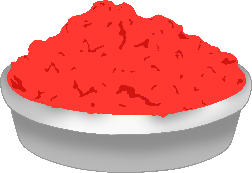 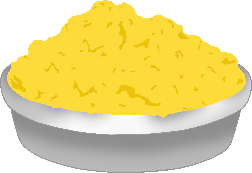 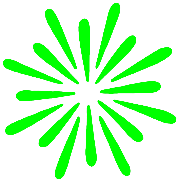 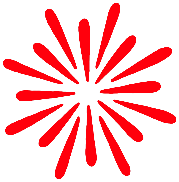 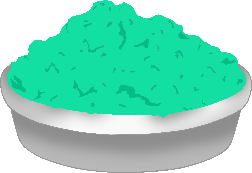 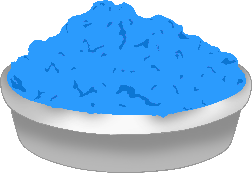 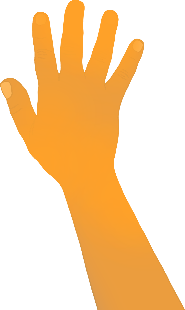 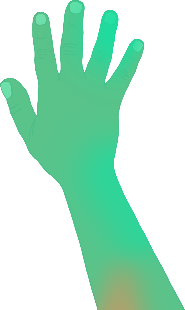 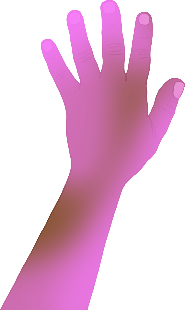 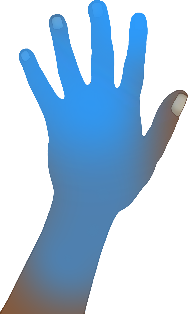 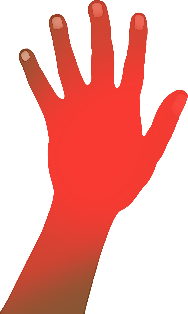 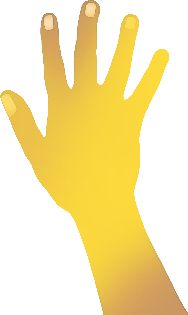 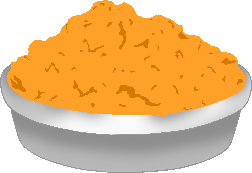 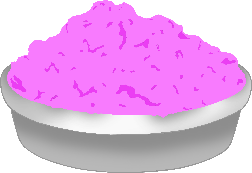 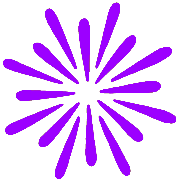 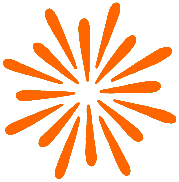 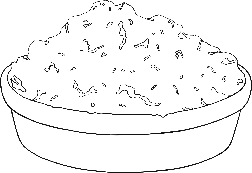 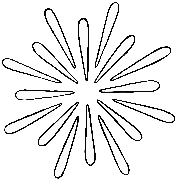 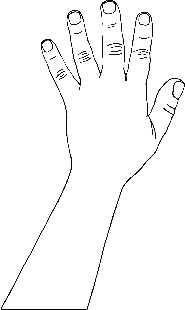 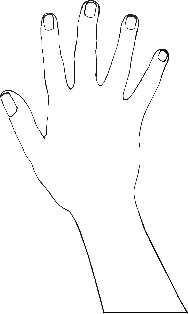 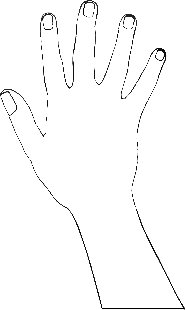 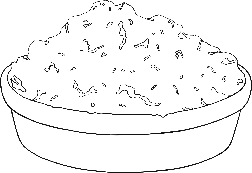 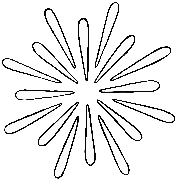 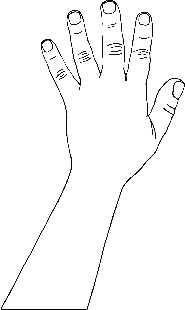 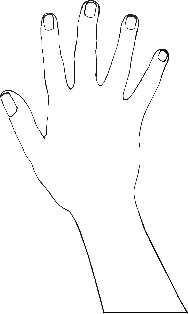 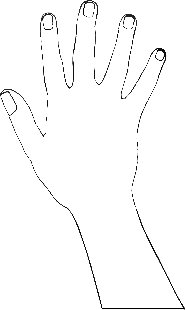 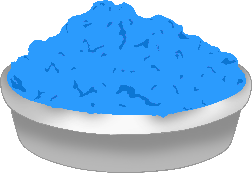 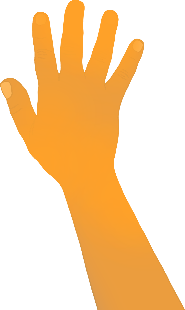 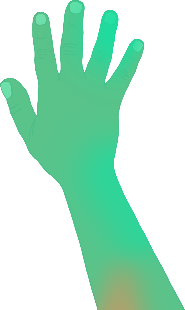 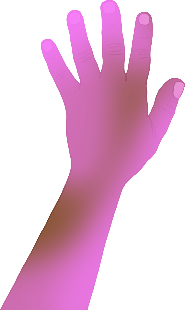 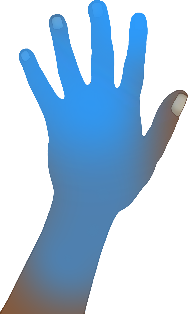 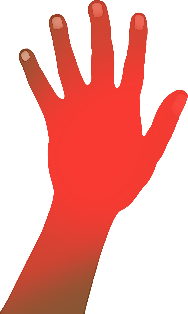 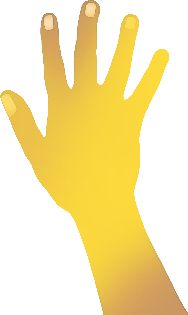 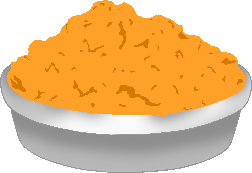 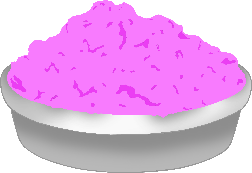 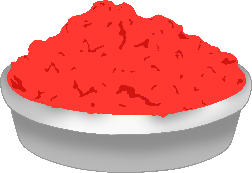 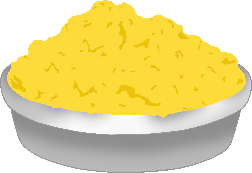 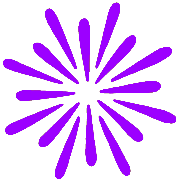 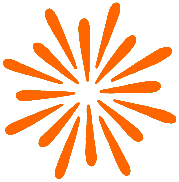 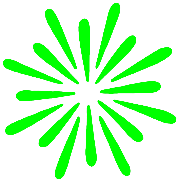 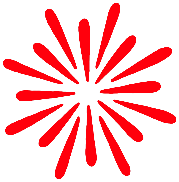 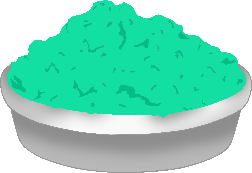 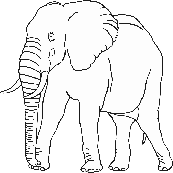 0  